TE-1050 便携式荧光测定仪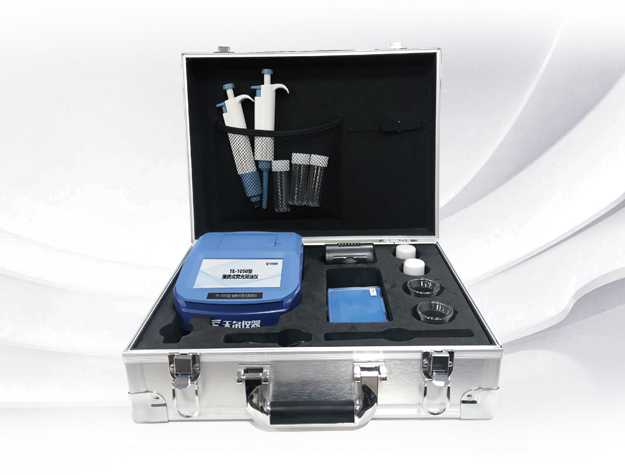 ▷产品简介：TE-1050型便携式荧光测油仪采用紫外荧光光度检测技术，可使用正己烷作为萃取剂以替代对人体有害污染环境的四氯化碳.萃取剂量少，避免了对环境的二次污染.采用5英寸触摸显示屏，一键式检测，内置热敏打印机，专用水质检测系统，测量方便快捷 .▷适用行业：TE-1050型便携式荧光测油仪使用部门及范围环境监测系统、农业环境监测、石油化工、水文水利、自来水、污水处理厂、火力发电厂、钢铁企业、高校科研教学、铁路环境监测、汽车制造、海洋环境监测、交通环境监测、环境科研等检测室、实验室使用 .▷功能特点：01）采用荧光光度检测技术02）具有色度补偿功能，有效克服了样品色度差异对检测结果的影响03）仪器具有一键式快速校准功能04）推荐采用正己烷 ( 国际EPA标准）05）具有良好的精确度及重现性06）全部测量过程小于5分钟07）可根据与其它方法的相关性，对数据进行快速校正08）互为参比的双通路光度检测技术可有效提高测量稳定性和重现性09）与红外法及紫外法具有很好的相关性10）测量试管有效消除测量池对测定的影响，提高测量精度 11）内置大容量锂电池，连续待机时间超过一个月12）测量池价格低廉，一次性使用，免除了清洗的繁琐，方便快捷 13）配备便携检测箱，箱内附件配备齐全可满足现场检测的全部需求 ▷技术参数：1.型号 ：  TE-1050便携式荧光测油仪 2.检测器：  紫外荧光检测器 3.光源：进口光源4.检测范围：  40ppb～100ppm 5.检出限： 5ppb 6.测量精度:  5% 7.测量时间:  5秒 8.显示:  5英寸触摸显示屏 9.打印 :具有打印功能 10.自动休眠：  无操作5分钟后休眠11.外形尺寸：  200mmx155mmx50mm 12.重量：  <1000g 13数据传输： 配备USB接口和串口传输功能 14.存储 ：可存储100万组数据，可自由调用查看 15.系统：  专用水质检测系统 16.环境温度：5-50度17.电源：内置锂电池或DC12V适配器